Таблица 1   Исходные данные                             Составители: доц., к.т.н. Родина А.Ю., ст. преп. Домарова Е.В.МИНИСТЕРСТВО ОБРАЗОВАНИЯ И НАУКИ РОССИЙСКОЙ ФЕДЕРАЦИИФедеральное государственное бюджетное образовательное учреждение высшего образования«НАЦИОНАЛЬНЫЙ ИССЛЕДОВАТЕЛЬСКИЙ МОСКОВСКИЙГОСУДАРСТВЕННЫЙ СТРОИТЕЛЬНЫЙ УНИВЕРСИТЕТ»Институт _____________________________________________________Кафедра железобетонных и каменных конструкций«Утверждаю»:Зав. кафедрой___________________________   (ученое звание, степень, Ф.И.О.)___________________________                  (подпись)ЗАДАНИЕк курсовому проекту№1 по дисциплине «Железобетонные и каменные конструкции» для студентов специальности 08.05.01 «Строительство уникальных зданий и сооружений»Студенту ____________________________________________группа_______________Тема проекта:«Проектирование несущих конструкций многоэтажного каркасного здания»Срок сдачи проекта: __________________________________________________Исходные данные: № строки________ (см. табл. 1), тип пола_______(см. рис. 1)Москва 2018  г.4. Содержание расчетно-пояснительной записки:компоновка конструктивной схемы здания:а) в сборном варианте;б) в монолитном варианте;сбор ветровой нагрузки и предварительный подбор диафрагм жесткости;расчет и конструирование сборной многопустотной предварительно напряженной железобетонной плиты перекрытия;расчет и конструирование сборного ригеля, колонны и фундамента под колонну.расчет и конструирование монолитного безбалочного перекрытия;5. Перечень графического материала:план сборного перекрытия (М 1:200) и поперечный разрез здания (М 1:  1:200);рабочие чертежи сборной плиты перекрытия, ригеля, колонны и фундамента;план и рабочие чертежи монолитного перекрытия (М 1:25);Объем курсового проекта: пояснительная запискаграфическая часть – 5 листов формата А26. Литература:СП 20.13330.2011.Свод правил «Нагрузки и воздействия». Актуализированная редакция СНиП 2.01.07-85*-М.2011;СП 63.13330.2012. Свод правил «Бетонные и железобетонные конструкции. Актуализированная редакция СНиП 52-01-2003.-М.2012;Байков В.Н., Сигалов Э.Е. «Железобетонные конструкции. Общий курс». М.:Стройиздат,2009;Кумпяк О.Г., Галяутдинов З.Р., Пахмурин О.Р., Самсонов В.С. "Железобетонные и каменные конструкции" - М., Издательство АСВ, 2014. - 670с.;Проектирование несущих конструкций многоэтажного каркасного здания: методические указания и справочные материалы к курсовому проекту по дисциплине «Железобетонные и каменные конструкции» для студентов специалитета направления подготовки 08.05.01 Строительство уникальных зданий и сооружений, профиль «Строительство высотных и большепролетных зданий и сооружений» / сост. Горбатов С.В. и др. Москва: НИУ МГСУ, 2015. 104 с.7. Консультанты по проекту:__________________________________________________________   ________________          		(ученое звание, степень, должность, Ф.И.О.)   	           		             (подпись)8. Дата выдачи задания:_______________________________________________________Руководитель проекта:  _________________________________________   ________________          			(степень, должность, Ф.И.О.)   	    	       	             (подпись)9. Задание получил _________________________________________студент___________          				( Ф.И.О.)			        	              (подпись)10. График индивидуальных консультацийТипы полов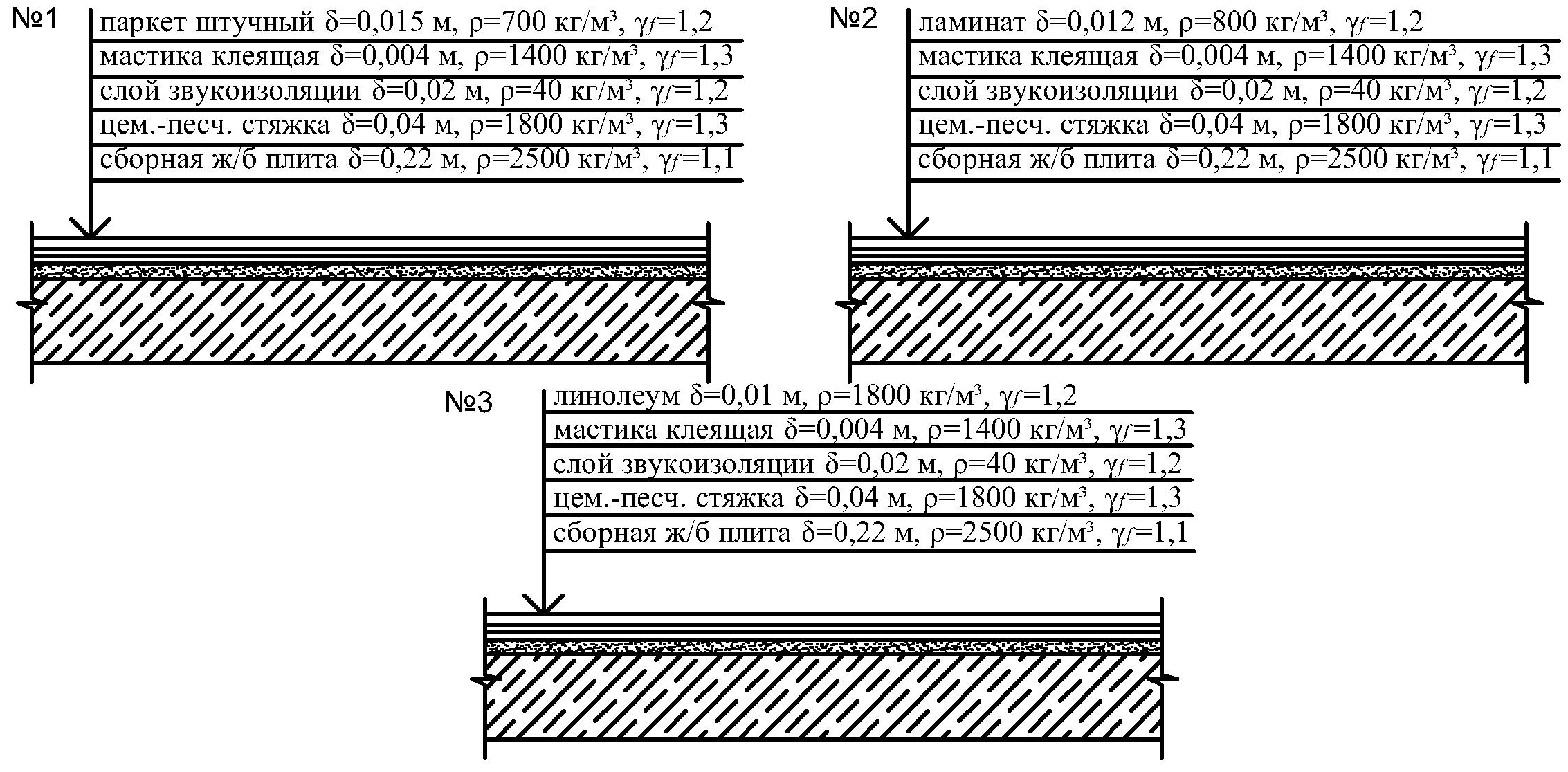 Рис.1. Конструкции полов№Размеры здания в плане (расстояние между крайними осями,м)Число этажей (без подвала)Высота этажаВысота этажаРасстояние от пола 1-го этажа до планировочной отметки, мГрунт основанияГрунт основанияРайон строительстваВременная нагрузка на перекрытие (нормируемое значение), кПаВременная нагрузка на перекрытие (нормируемое значение), кПа№Размеры здания в плане (расстояние между крайними осями,м)Число этажей (без подвала)НадземногоПодземногоРасстояние от пола 1-го этажа до планировочной отметки, мТип грунтаУсловное расчетное сопротивление грунта, МпаРайон строительстваПолное значение временной нагрузкиДлительная часть временной нагрузки117,1х33,6162,63,30,6песок0,28Москва1,50,525217,4х34,2162,73,60,7супесь0,29Екатеринбург2,00,7317,7х34,8162,83,90,8суглинок0,3Смоленск2,50,875418,0х35,4162,94,20,9глина0,31Тюмень1,50,525518,3х36,0163,04,51,0песок0,32Тверь2,00,7618,6х36,6182,63,31,1супесь0,33Пермь2,50,875717,1х39,2182,73,61,2суглинок0,34Киров1,50,525817,4х39,9182,83,90,6глина0,35Ярославль2,00,7917,7х40,6182,94,20,7песок0,36Чита2,50,8751018,0х41,3183,04,50,8супесь0,28Белгород1,50,5251118,3х42,0202,63,30,9суглинок0,29Воронеж2,00,71218,6х42,7202,73,61,0глина0,3Курск2,50,8751317,1х28,0202,83,91,1песок0,31Орел1,50,5251417,4х28,5202,94,21,2супесь0,32Тамбов2,00,71517,7х29,0203,04,50,6суглинок0,33Омск2,50,8751618,0х29,5222,63,30,7глина0,34Иркутск1,50,5251718,3х30,0222,73,60,8песок0,35Хабаровск2,00,71818,6х30,5222,83,90,9супесь0,36Саратов2,50,8751918,9х31,0222,94,21,0суглинок0,38Томск1,50,5252018,6х36,0223,04,51,1глина0,4Мурманск2,00,7№№ п/пДата консультацииПродолжительность консультацииПодпись консультанта